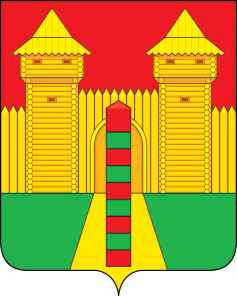 АДМИНИСТРАЦИЯ  МУНИЦИПАЛЬНОГО  ОБРАЗОВАНИЯ «ШУМЯЧСКИЙ   РАЙОН» СМОЛЕНСКОЙ  ОБЛАСТИПОСТАНОВЛЕНИЕот 17.04.2023г. № 156          п. ШумячиВ соответствии с Земельным кодексом Российской Федерации, Федеральным законом «О введении в действие Земельного кодекса Российской Федерации», приказом Федеральной службы государственной регистрации, кадастра и картографии от 19 апреля 2022г. № П/0148 «Об утверждении требований к подготовке схемы расположения земельного участка  или земельных участков на кадастровом плане территории и формату схемы расположения земельного участка или земельных участков на кадастровом плане территории при подготовке схемы расположения земельного участка или земельных участков на кадастровом плане территории в форме электронного документа, формы схемы расположения земельного участка или земельных участков на кадастровом плане территории, подготовка которой осуществляется в форме документа на бумажном носителе», на основании заявления Казаковой Галины Павловны от 04.04.2023г. (регистрационный № 449 от 07.04.2023г.)	Администрация муниципального образования «Шумячский район» Смоленской области	П О С Т А Н О В Л Я Е Т:	1.	Предварительно согласовать Казаковой Галине Павловне (паспорт 6620 №022737, выдан УМВД России по Смоленской области от 20.01.2021г., зарегистрированной по адресу: Смоленская область, Шумячский район,                           д.  Снегиревка, ул. Дорожная, д.5), предоставление земельного участка, площадью 2500 кв.м., из категории земель – земли поселений (земли населенных пунктов), расположенного по адресу: Российская Федерация, Смоленская область, Шумячский район, Снегиревское сельское поселение, д. Снегиревка, ул. Дорожная, д.5.	2. Утвердить прилагаемую схему расположения на кадастровом плане территории земельного участка площадью 2500 кв.м.                                                                                                                                                                                                                                                                                                                                  из категории земель – земли поселений (земли населенных пунктов), расположенного в территориальной зоне Ж1 в пределах кадастрового квартала 67:24:0570101 по адресу: Российская Федерация, Смоленская область, Шумячский район, Снегиревское сельское поселение, д. Снегиревка,                             ул. Дорожная, д.5.	3. Определить вид разрешенного использования земельного участка, указанного в пункте 1 настоящего постановления – для ведения личного подсобного хозяйства (приусадебный земельный участок).	4. Казаковой Г.П. провести работы по образованию вышеуказанного земельного участка в соответствии со схемой расположения земельного участка и обратиться в орган, осуществляющий государственный кадастровый учет объектов недвижимого имущества, для постановки земельного участка на государственный кадастровый учет в порядке, установленном Федеральным законом от 24.07.2007г. №221-ФЗ «О государственном кадастре недвижимости».О предварительном согласовании предоставления и утверждении схемы расположения земельного участкаГлава муниципального образования «Шумячский район» Смоленской областиА.Н. Васильев